Estimada comunidad.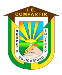 Ya entramos en materia, ya superamos la fase de adaptación por el nuevo año y hemos iniciado el proceso formativo con todo su furor. Para los maestros y directivos es motivo de gran satisfacción percibir que la gran mayoría de nuestros estudiantes llegan alegres a su colegio, con ganas de aprender y ser mejores personas cada día, eso nos motiva también a nosotros para seguir mejorando y poder ofrecerles educación con calidad.Algunos de los estudiantes han sido beneficiados con una de las oportunidades que brinda nuestro SIEE, presentaron las pruebas de promoción anticipada, las superaron y fueron promovidos. Los que no lograron la promoción todavía tienen la oportunidad  en la semana 6 con muy buen desempeño académico y actitudinal. Estas oportunidades  demuestran que en la institución es prioridad el bien del estudiante, que su estadía aquí sea un continuo aprendizaje y, en estos casos,  que logren aprender de sus errores.Reiteramos pues la invitación permanente a que todos aportemos desde nuestras responsabilidades y fortalezas al gran propósito común que tenemos como institución.PARA TENER EN CUENTA:Uniforme: El plazo para adquirir el uniforme (estudiantes nuevos) vence el próximo 21 de febrero. Es responsabilidad de la familia velar por la adecuada presentación personal de los estudiantes.Todos los miécoles de 11:30 a.m a 12:15p.m. Mesa de atención.Todos los miércoles de 11:45 a.m a 12:15 p.m. Reunión por grados de primaria.Todos los jueves de 10:00 a.m. a 12:00 m. Reunión equipo líder institucional.Miércoles 5 de febrero de 6:00 a.m a 8:00 a.m. Consejo directivo.Viernes 7 de febrero. Elección representantes de grupo.Viernes 7 de febrero DE 10:15 a.m a 12:00m. Comité de calidad (LOBCY).Lunes 10 de febrero. Entrega propuestas de candidatos a personería y contraloría escolar.Lunes 10 de febrero de 11:00 a.m. a 1:00 p.m. Consejo académico extraordinario.Martes 11 de febrero de 6:00 a.m a 8:00 a.m. Consejo de padres.Martes 13 de febrero. Reunión estudiantes gestión de riesgos.Miércoles 12 de febrero de 11:00 a.m a 1:00 p.m. Formación docente en investigación.Jueves 13 de febrero. Reunión consejo de estudiantes.Jueves 13 de febrero. Reunión mediadores.Viernes 14 de febrero: JORNADA PEDAGÓGICA GESTIÓN ACADÉMICA. Los Estudaintes no asisten a la institución.Martes 18 de febrero de 11:30 a.m a 12:15 p.m. Reunión Gestión de Riesgos y COPASST.Miércoles 19 de febrero de 6:00 a.m a 8:00 a.m. Consejo directivo.Miércoles 19 de febrero de 11:00a.m a 1:00 p.m. Comité de convivencia escolar.Viernes 14 de febrero. Jornada pedagógica extraordinaria.Viernes 21 de febrero de 2:00 p.m. a 4:00 p.m.: Visita Escuelas Nutresa. Martes 25 de febrero de 11:30 a.m. a 12:30 p.m. Consejo estudiantil.Martes 25 de febrero. Reunión estudiantes gestión de riesgos.Viernes 28 de febrero de 7:00 a.m a 1:00 p.m. Jornada pedagógica. Los estudiantes no asisten a la institución, tendrán trabajo autónomo desde sus hogares.Del 14 de febrero al 6 de marzo. Desarrollo de campañas de candidatos a personería y contraloría escolar.IMPORTANTE:El segundo miércoles de cada mes de 11:00 a.m a 1:00 p.m, los docentes de la institución, iniciarán su formación en investigación para ser aplicada en el aula; los estudiantes de la jornada de la mañana salen a las 10:30 y los de la jornada de la tarde ingresan a la 1:30.Los martes cada 15 días se realizará la formación de los líderes de los estudiantes en gestión de riesgos.RECUERDEN:Los estudiantes de todos los grados, transición a 11° deben portar diariamente el cuaderno comunicador.  Todas las circulares, plegables de inducción, citaciones y comunicados se deben pegar allí.Los estudiantes deben traer todo lo que necesiten desde sus casas, no se recibe nada en portería ni en coordinación.Estar atentos a toda la información institucional a través de: cuaderno comunicador de su hijo, cartelera de portería, página Web (http://iecompartirm.edu.co/ ), redes sociales (Facebook: Institución Educativa Compartir), circulares mensuales, formación, comunicados internos.WEIMAR ALBERTO VÁSQUEZ SANCHEZRector.CRONOGRAMA PARA LA PRIMERA REUNIÓN DE PADRES DE FAMILIA Y ACUDIENTESLugar: Auditorio y luego en las aulas.CRONOGRAMA PARA LA PRIMERA REUNIÓN DE PADRES DE FAMILIA Y ACUDIENTESLugar: Auditorio y luego en las aulas.CRONOGRAMA PARA LA PRIMERA REUNIÓN DE PADRES DE FAMILIA Y ACUDIENTESLugar: Auditorio y luego en las aulas.CRONOGRAMA PARA LA PRIMERA REUNIÓN DE PADRES DE FAMILIA Y ACUDIENTESLugar: Auditorio y luego en las aulas.HORAFEBRERO DE 2020FEBRERO DE 2020FEBRERO DE 2020HORALUNES 3MARTES 4MARTES 46:00am – 7:30am7°6° y Transición 16° y Transición 14:15pm – 5:30pm1° y Transición 2TENER PRESENTE:Jornada DE LA MAÑANA: Durante los días de inducción a padres, la jornada escolar será de 8:00am a 12:00m. Se ven los 3 momentos recortados.Jornada DE LA TARDE: Durante los días de inducción a padres, la jornada escolar será de 12:30am a 3:00pm. Los estudiantes no deben estar en la reunión. TENER PRESENTE:Jornada DE LA MAÑANA: Durante los días de inducción a padres, la jornada escolar será de 8:00am a 12:00m. Se ven los 3 momentos recortados.Jornada DE LA TARDE: Durante los días de inducción a padres, la jornada escolar será de 12:30am a 3:00pm. Los estudiantes no deben estar en la reunión. TENER PRESENTE:Jornada DE LA MAÑANA: Durante los días de inducción a padres, la jornada escolar será de 8:00am a 12:00m. Se ven los 3 momentos recortados.Jornada DE LA TARDE: Durante los días de inducción a padres, la jornada escolar será de 12:30am a 3:00pm. Los estudiantes no deben estar en la reunión. TENER PRESENTE:Jornada DE LA MAÑANA: Durante los días de inducción a padres, la jornada escolar será de 8:00am a 12:00m. Se ven los 3 momentos recortados.Jornada DE LA TARDE: Durante los días de inducción a padres, la jornada escolar será de 12:30am a 3:00pm. Los estudiantes no deben estar en la reunión. La reunión tiene una duración de 90 minutos y la asistencia solo se firmará al finalizar el encuentro en las respectivas aulas.Se realizará estricto seguimiento a la asistencia de los padres en las diferentes reuniones programadas por la Institución Educativa.Es fundamental asistir con 5 ó 10 minutos de antelación por respeto y fomento de la puntualidad como valor institucional. La puerta se estará cerrando a la hora de inicio en punto tal y como se acordó en los deberes de los padres de familia en el Manual de Convivencia Escolar, de igual modo se recuerda que es importante una adecuada presentación personal.CALENDARIO ACADÉMICO 2020La reunión tiene una duración de 90 minutos y la asistencia solo se firmará al finalizar el encuentro en las respectivas aulas.Se realizará estricto seguimiento a la asistencia de los padres en las diferentes reuniones programadas por la Institución Educativa.Es fundamental asistir con 5 ó 10 minutos de antelación por respeto y fomento de la puntualidad como valor institucional. La puerta se estará cerrando a la hora de inicio en punto tal y como se acordó en los deberes de los padres de familia en el Manual de Convivencia Escolar, de igual modo se recuerda que es importante una adecuada presentación personal.CALENDARIO ACADÉMICO 2020La reunión tiene una duración de 90 minutos y la asistencia solo se firmará al finalizar el encuentro en las respectivas aulas.Se realizará estricto seguimiento a la asistencia de los padres en las diferentes reuniones programadas por la Institución Educativa.Es fundamental asistir con 5 ó 10 minutos de antelación por respeto y fomento de la puntualidad como valor institucional. La puerta se estará cerrando a la hora de inicio en punto tal y como se acordó en los deberes de los padres de familia en el Manual de Convivencia Escolar, de igual modo se recuerda que es importante una adecuada presentación personal.CALENDARIO ACADÉMICO 2020RECESO ESTUDIANTILRECESO ESTUDIANTILRECESO ESTUDIANTILRECESO ESTUDIANTILDESDEHASTADURACIÓNDURACIÓN30 de Diciembre19 de Enero Dos (2) semanas12  Semanas06 de Abril 12 de AbrilUna (1) semana (Semana Santa)12  Semanas15 de Junio 05 de Julio Tres (3) semanas12  Semanas05 de Octubre11 de OctubreUna (1) semana12  Semanas30 de Noviembre27 de Diciembre Cinco (5) semanas12  SemanasACTIVIDADES ESPECIALES DURANTE EL AÑOACTIVIDADES ESPECIALES DURANTE EL AÑOACTIVIDADFECHADía de la Democracia “DÍA D”13 de marzo de2020Día de la familia17 de octubre de 2020Día del niño24 de abril de 2020Día de la equidad de género06 de marzo de 2020Semana de la convivencia12 al 18 de octubre de 2020